Sri Ramakrishna Engineering College, Coimbatore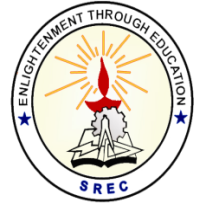 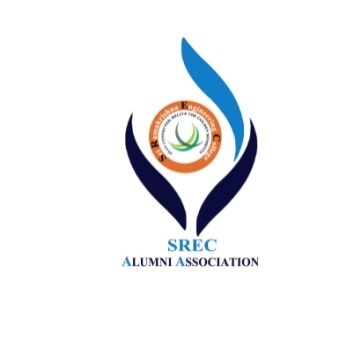 SREC ALUMNI ASSOCIATIONGLOBAL ALUMNI MEET – SREC GAM, 20& 21 July 2019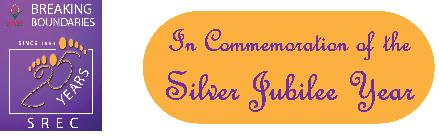 Program CalendarPrepared byShanthini JaePresident – SREC AA Parent ChaptersDAY1 :Friday , 19 July 2019 ( ** Alumni who register to stay in hostel )DAY1 :Friday , 19 July 2019 ( ** Alumni who register to stay in hostel )DAY1 :Friday , 19 July 2019 ( ** Alumni who register to stay in hostel )DAY1 :Friday , 19 July 2019 ( ** Alumni who register to stay in hostel )ACTIVITYTIMINGSACTIVITY DETAILSLOCATION / INFORMATIONHostel Check in6.00 pm Registration / Room AllotmentInternational hostelDinner7.30 pm onwards HostelsDAY 2 : Saturday , 20 July 2019(**Refreshment rooms will be allocated to the outside alumnus who wish to participate in the early morning events (SREC Mini marathon Pro, Indoor/Outdoor games)DAY 2 : Saturday , 20 July 2019(**Refreshment rooms will be allocated to the outside alumnus who wish to participate in the early morning events (SREC Mini marathon Pro, Indoor/Outdoor games)DAY 2 : Saturday , 20 July 2019(**Refreshment rooms will be allocated to the outside alumnus who wish to participate in the early morning events (SREC Mini marathon Pro, Indoor/Outdoor games)DAY 2 : Saturday , 20 July 2019(**Refreshment rooms will be allocated to the outside alumnus who wish to participate in the early morning events (SREC Mini marathon Pro, Indoor/Outdoor games)Coffee / Tea 05:30 am to 07:00 amHostels Relive SREC 06:00 am to 08:30 amMini SREC Marathon Pro Run (start from SREC campus )Bring your own shoes Relive SREC 06:00 am to 08:30 amSweat it out @ SRECAA Fitness Centre SREC – “Bring your own Sports Shoes”Relive SREC 06:00 am to 08:30 amIndoor Games Table TennisRelive SREC 06:00 am to 08:30 amGames @ SREC Grounds (Reasonable equipment arranged)Cricket, Throw Ball and Shuttle Breakfast 07:00 am to 09:00 amHostels Travel to SREC (outside members)08:00 am to 9.30 am Reach SRECBus pickups (number of buses / locations based on request)Tea / Biscuits / Snacks 09:00 am to 10.00 am SREC Food Court Registration9.30 am to 10.30 amCoordinated by committeeAuditoriumCampus Tour 10.00 am to 10.30 amRespective Departments / Class room / lab visits Formal Function 10.30 am to 12.45 pm Dance – BharathanatiyamDigital Presentation – 25 Years Journey of SREC ….Opening Remarks Inauguration by Chief GuestChief Guest talk Trustees / Patron addressAward Ceremony & FelicitationsEntertainment EventAlumni Speak – Contributions from various chapters Coffee Table Book / Magazine ReleaseAlumni TalkAnnual General Body Meeting 2019Closing Remarks College AuditoriumFamily & Kids Events 10.30 am to 12.45 pm Fun Games / Competitions /Entertainment events for kids / Treasure HuntLibrary Seminar Hall & other locationsGroup Photograph12.45 pm to 1.00 pm Batch wise / Group / Family College AuditoriumLunch1.00 pm to 2.00 pm Coordinated by the committee SREC Food Court & Other Outside area(inside campus)Chapter – Entertainment / Fun Events 2.00 pm to 3.00 pm Coordinated by President / Secretary of regional chaptersCollege AuditoriumBusiness Networking Event For Entrepreneurs, corporate leaders and investors Stalls to display their products 03.00 pm to 4.30 pmTopic and Moderator will be announced shortlyAlumni Members / Library Seminar HallPuppet Show (by renowned team)03.00 pm to 4.30 pmAlumni kids CSE Seminar HallSREC Entertainment Quiz ( by alumni )03.00 pm to 4.30 pmLimited to first 20 two-member teamsCollege AuditoriumTea / Biscuits / Snacks 04:30 pm to 5.00 pm SREC Food Court Gala Evening04:30 pm to 5.30 pm Special dance performance by alumnus Kousalya Nivas, (2004-2008 /IT) & Team , SREC Auditorium M.S. Natyalaya , Bangalore5.30 pm to 6.30 pmCultural Events / Musical orchestraSREC Auditorium  FAC members  / Regional chapters alumni membersDeparture to Resort6.30 pmBus pick up from SREC to place of stayCamp Fire and Dinner 8.00 pm onwardsEntertainment Events  @Resort / HotelDAY 3: Sunday , 21 July 2019DAY 3: Sunday , 21 July 2019DAY 3: Sunday , 21 July 2019DAY 3: Sunday , 21 July 2019Travel to Amusement Park8.00 am One day Tour / Amusement Park Bus Pickups (from Resort & Other locations)5.00 pm Drop at various location 